Принято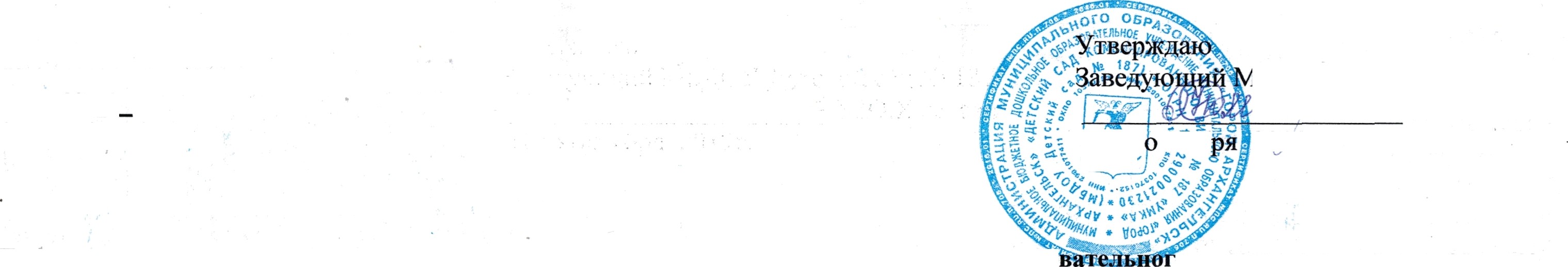 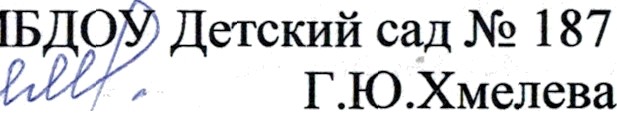 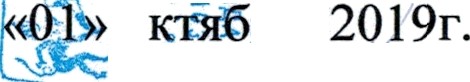 на педагогическом совете Протокол N	2от «01» октября 2019г.Годовой календарный учебный график муниципального бюджетного дошкольного образо	о учреждения муниципального образования «Город Архангельск» «Детский сад комбинированного вида №187 «Умка»на 2019 — 2020 учебный годРежим работы учреждения: 12 часовое пребывание с 07.00 — до 19.00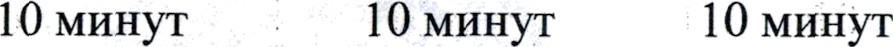 СодержаниеВозрастные группыВозрастные группыВозрастные группыВозрастные группыВозрастные группыВозрастные группыВозрастные группыСодержаниеГруппараннеговозраста (1,5-3 лет)Младшаягрyппa (3-4 лет)Средняягpyппa (4-5 лет)Старшая группа (5-6 лет)Старшая группа (5-6 лет)Подготовительная группа (6-7 лет)Подготовительная группа (6-7 лет)Кол-во возрастныхгрупп в каждойпараллели2222 группы —общеразвивающей направленности1 гpyппa —компенсирующей направленности для детей с THP2 группы —общеразвивающей направленности1 группа —компенсирующей направленности для детей с THPНачало учебногогода02.09.201902.09.201902.09.201902.09.201902.09.201902.09.201902.09.201929.05.201929.05.201929.05.2019Продолжительностьучебного года, всего, в том числе37 недель37 недель37 недель37 недель37 недель37 недель37 недель1-е полугодие17 недель17 недель17 недель17 недель17 недель17 недель17 недель2-е полугодие20 недель20 недель20 недель20 недель20 недель20 недель20 недельПродолжительностьучебной недели5 дней5 дней5 дней5 дней5 дней5 дней5 днейВceгo в неделю ООД(периоды)10101012151515Вариативная часть1Объем ООДlч. 40мин.2ч.30мин3ч.20 мин4ч.35 мин.5ч.50 мин.7ч.30 мин.7ч.30мин.Перерыв междупериодами ООД10 минут10 минут10 минут10 минутРегламентированиеобразовательного процесса (первая и вторая половина дня)1/2111/21/21/2              1/2Сроки проведениямониторинга16.09.19 —27.09.1916.09.19 —27.09.1916.09.19 —27.09.1916.09.19 —27.09.1916.09.19 —27.09.1916.09.19 —27.09.1916.09.19 —27.09.19Сроки проведениямониторинга16.09.19 —27.09.1916.09.19 —27.09.1916.09.19 —27.09.1916.09.19 —27.09.1913.01.20 —24.01.2016.09.19 —27.09.1913.01.20 —24.01.20Сроки проведениямониторинга13.04.20 —24.04.2013.04.20 —24.04.2013.04.20 —24.04.2013.04.20 —24.04.2013.04.20 —24.04.2013.04.20 —24.04.2013.04.20 —24.04.20Работа учрежденияв летний периодс 01.06.2020 — 31.08.2020,с 01.06.2020 — 31.08.2020,с 01.06.2020 — 31.08.2020,с 01.06.2020 — 31.08.2020,с 01.06.2020 — 31.08.2020,с 01.06.2020 — 31.08.2020,с 01.06.2020 — 31.08.2020,